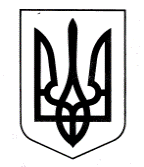 ЗАЗИМСЬКА СІЛЬСЬКА РАДА БРОВАРСЬКОГО РАЙОНУ  КИЇВСЬКОЇ ОБЛАСТІ РІШЕННЯЗвіт старости села Погреби про підсумки реорганізації та про роботу з початку обрання на посадуКеруючись ст. 26 Закону України «Про місцеве самоврядування в Україні», заслухавши звіт старости села Погреби про підсумки реорганізації та про роботу з початку обрання на посаду, Зазимська сільська радаВИРІШИЛА:1.	Звіт старости села Погреби про підсумки реорганізації та про роботу з початку обрання на посаду прийняти до відома.Сільський голова	Віталій КРУПЕНКОс. Зазим’я08 квітня 2021 року№ 925 - 09-позачергової – VIIІЗвіт старости села  Погреби про підсумки реорганізації та про роботу з початку обрання на посаду.10 грудня 2020 року мене було затверджено на посаду старости села Погреби Зазимської сільської ради Броварського району Київської області. На виконання рішення Зазимської сільської ради Броварського району Київської області від 10 січня 2020року № 13-01-VІІ «Про початок реорганізації Погребської сільської ради шляхом приєднання до Зазимської сільської ради» зі змінами було розпочато реорганізацію Погребської сільської ради шляхом приєднання до Зазимської сільської ради». В ході виконання цього рішення  комісією з реорганізації було  проведено повну інвентаризацію основних фондів, матеріальних та нематеріальних активів. Розбіжностей наявного майна  з даними бухгалтерського обліку  не виявлено.Реорганізацію Погребської сільської ради було завершено у визначений розпорядженням сільського голови Крупенка В. В. термін – 10 лютого 2021 року.Комісією з реорганізації Погребської сільської ради у складі Бойко В. М. – старости села Погреби, Силюкова Д. С.- спеціаліста Зазимської сільської ради, Коволіної Н. М.- головного спеціаліста Зазимської сільської ради, Карсім С. А. – в.о. головного бухгалтера Погребської сільської ради, Гринька Є. В., Марченка Є. К., Бойка А. О. – депутатів Зазимської сільської ради  було складено передавальний акт, згідно з яким Зазимська сільська рада Броварського району Київської області є правонаступником майна, активів та зобов’язань Погребської сільської ради Броварського району Київської області , а саме: необоротні активи (балансова вартість – 46 671 950,64 грн., у тому числі: основні засоби – 46 420 223,66 грн.інші необоротні активи – 251 726,98 грн.Виробничі запаси – 26 705,15 грн.Дебіторська та кредиторська заборгованості перед бюджетом та з оплати праці відсутні.Разом з майном Погребської сільської ради Зазимська сільська рада прийняла документи, що підтверджують право власності на об’єкти основних засобів, та документів, які підтверджують право власності або користування земельними ділянками, а саме: документація на приміщення дитсадка, відділення поштового зв’язку, медамбулаторії- сільської ради, пожежного депо, та інш.документи, що посвідчують право власності на земельні ділянки під 9 дитячими майданчиками,документи на стадіон по вул. Мічуріна та шкільний стадіон, документи на парк по вул. Столична та Майданівська та ін.Всього 30 позицій.У зв’язку із припиненням юридичної особи – Погребськоїсільської ради Броварського району Київської області шляхом приєднання до Зазимської сільської ради Броварського району Київської області було передано окремим актом документи, що накопичилися протягом діяльності Погребської сільської ради згідно з переліком ( всього 100 справ).Зауваження комісії з прийняття майна, активів та зобов’язань  відсутні.А зараз про роботу з початку обрання на посаду.Діяльність старости регулює Закон України «Про місцеве самоврядування», зокрема, стаття 54-1,  Закон України «Про звернення громадян»,  «Про доступ до публічної інформації» та інші законодавчі акти, а також «Положення про старосту», затверджене Зазимською сільською радою. Крім того, рішенням 2-ої позачергової сесії Зазимської сільської ради мене уповноважено вчиняти  нотаріальні дії, передбачені в ч.1 ст.37 та п. 4 частини 2 ст.40 «Про нотаріат», на території села Погреби.Так, за звітний період мною було засвідчено справжність підпису – 24 громадян.видано довіреностей – 19 жителям села,засвідчено вірність копії – всього 8звернень,  видано 1 дублікат заповіту.На виконання п.п. 6 п.1 ст.54  ЗУ «Про місцеве самоврядування в Україні» я  брала участь у підготовці проекту місцевого бюджету в частині  фінансування програм, що заплановано реалізувати на території села Погреби.Найбільш затратними  є наступні заходи:- капітальний ремонт фасаду Погребської ЗОШ І-ІІІ ступенів (роботи будуть виконуватися  за рахунок обласного бюджету та громади- 10%, що в сумі складає 600 тис. грн.) - Виготовлення проектно-кошторисної документації, отримання експертного висновку та здійснення капітального ремонту доріг по вул. Ратушного, Рибальська, Європейська, Вишнева, Суворова, Солов’їна, Лесі Українки, Єдності в с. Погреби,Реконструкція зовнішнього вуличного освітлення по вулицях   Чижика, Кодацька в с. Погреби, поточний ремонт доріг комунальної власності ( зазвичай це вулиці Ватутіна, Майданівська, Соборна).Виготовлення проектно-кошторисної документації на облаштування парку  в с. Погреби по вул. Ватутіна,Будівництво парку по вул. Майданівська в с. ПогребиВиготовлення проектно-кошторисної документації  по розчищенню  меліоративних каналів вздовж вул. Столична, Ватутіна, Майданівська  в с. Погреби,Встановлення фільтрів для очищення води, яка подається з бювету (в Погребах  працює бювет з артезіанською водою та фільтраційною системою  очищення,  спеціальні  фільтри замінюються щомісячно)Нанесення  дорожньої  розмітки  та ін.До повноважень старости входить прийом громадян з тих чи інших питань.Так, з початку року видано 133 довідки  різного характеру, з них 78, що стосується земельних відносин.   На розгляд виконкому  було подано  41 заява про надання поштової адреси, 6 заяв про погодження здійснення сезонної торгівлі. Надавалась допомога жителям села, які опинилися в складних життєвих обставинах, в складанні заяв. Це ті люди, які звернулись з заявами про  наданням матеріальної допомоги.  Всього - 7 чол.Щодо вирішення земельних питань: На розгляд сесії  було подано заяв:щодо затвердження проектів землеустрою –  32щодо затвердження технічної документації – 1відведення земельної ділянки у власність – 25надання дозволу на  розроблення технічної документації – 3. В процесі діяльності складено 16 інформацій, які стосуються економічно-соціального розвитку села, щодо послуг з прибирання снігу, щодо захисту соціальних незахищених жителів села від можливої повені,  про виробництво альтернативних видів палива , щодо спортивних споруд та ін.На постійному контролі знаходяться питання сплати податків, як підприємцями так і жителями села. Це сплата ПДФО, єдиний податок,  сплата за оренду землі, земельний податок, податок на  нерухомість.Крім того, комунікувала з жителями села, депутатами та керівництвом перевізника щодо  закріплення руху маршруту 321 Київ-Зазим’я о 22.30 год. через масив Троєщина. На даний час йде переписка з департаментом  транспортної інфраструктури Київської  міської державної адміністрації щодо подовження 98 маршруту, але про результати буде повідомлено додатково.За власною ініціативою була присутня на зустрічі з керівництвом ДТЕК Київські регіональні електромережі, що відбулася 17 лютого 2021 року в зв’язку з  аварією, що спричинила відключення електроенергії в домівках жителів села більше як на добу, щоб особисто мати інформацію щодо невдоволення споживачів та інформацію керівництва ДТЕК щодо вирішення озвучених проблем.З цього питання брала участь у підготовці листів про неякісне електропостачання, з якими сільська рада звернулась до ДТЕК Київські регіональні електромережі та до  Броварської райдержадміністрації. На даний час відповідей не отримано. Після спілкування з керівництвом ДТЕК «Київські електричні мережі» в адмінприміщенні в с. Погреби, керівництвом апарату сільської ради був направлений лист  щодо заміни дерев’яних опор. По селу Погреби було виявлено 6 таких опор. На початку березня відбувся ремонт трансформатора по вул. Шевченка, але бажаного результату не отримано.  Знову маємо низьку напругу і невдоволення жителів села. Можливо, низька напруга пояснюється споживанням електроенергії  підприємцем по вул. Шеченка, 34, що здійснює свою діяльність в житловій забудові. Скарга надійшла кілька днів тому і ще в повному обсязі не опрацьована.Це не одна проблема, яка є на даний час. Це ще  наприклад - несанкціонований вивіз сміття вздовж вул. Погребський шлях .Великі сподівання покладаються на проект відносно роздільного збору сміття, що дасть змогу знизити витрати громади на вивіз побутових відходів та направити зекономлені кошти на реалізацію інших проектів в громаді. На попередній сесії була внесена пропозиція щодо зміни графіку збору сміття і вже вчора з ‘явилась інформація  про те, що жителями села було виставлено сортованого сміття більше, ніж змогли вивезти.Для розробки тарифів для населення щодо збору несортованого побутового сміття було підготовлено наступну інформацію: кількість вулиць в селі та їх протяжність, кількість житлових будинків, кількість підприємств та установ, що здійснюють свою діяльність на території села, сума сплачених  коштів за вивіз ТВП за 2020 рік та ін.Є редактором друкованого видання  «ВІСНИК ПРИДЕСЕННЯ» з початку його заснування.Хочу ще раз повідомити, що в 2021 році в селі Погреби за сприяння місцевої влади відбулися такі знакові події як: 5 березня –  матч кубку Девіса з великого тенісу, на якому збірна України приймала збірну Ізраїлю, 30 січня – Перший етап чемпіонату України з кантрі- кросу.Ці події є прикладом командної роботи сільських депутатів. Результат роботи не є миттєвим, але  на сьогоднішній день – це реальність!Звертаюсь до депутатів:Ось так, Ваша присутність на сесії, Ваш голос, Ваша єдність пишуть історію  нашого Придеснянського краю,  нашої  України.Отже, моєю задачею є збереження досягнень, отриманих внаслідок роботи керівництва та депутатів Зазимської та Погребської ради декількох скликань, а також робота по примноженню здобутків. Хочу подякувати Віталію Вікторовичу, депутатам сільської ради, апарату сільської ради, які  завжди йдуть назустріч   та надають допомогу у здійсненні моїх повноважень.Хочу сказати, що буду робити все можливе, аби тенденція розвитку нашого села залишалася стабільною.Дякую за увагу.Староста села Погреби	Віра БОЙКО